Programul localpentru finanţarea nerambursabilă a activităţilor nonprofitde interes general pe anul 2024Autoritatea finanțatoareMunicipiului Hunedoara, acordă finanțări nerambursabile pentru activități nonprofit de interes general, în conformitate cu prevederile Legii nr. 350/2005 privind regimul finanțărilor din fonduri publice alocate pentru activități nonprofit de interes general, cu modificările și completările ulterioare. Domeniile de interes selectate sunt: cultură și tineret. Scopul ProgramuluiScopul programului este stimularea organizațiilor nonprofit cu activitate în domeniul culturii, educației, tineretului, pentru realizarea unor obiective de interes public local.Obiectivul generalObiectivul general al Programului este încurajarea participării active a cetățenilor la viața comunității locale.Obiective specificeObiectivele specifice ale Programului sunt:stimularea implicării organizațiilor neguvernamentale în valorificarea și promovarea potențialului cultural al municipiului Hunedoara;stimularea participării locuitorilor municipiului Hunedoara la viața culturală, prin diversificarea ofertei culturale;sporirea aportului de participare a tinerilor la viața publică şi încurajarea acestora în vederea acumulării responsabilităților individuale sau de grup;Beneficiarii direcțiBeneficiarii direcți ai Programului sunt :- persoane fizice sau persoane juridice fără scop patrimonial, asociaţii sau fundaţii constituite potrivit legii, care activează în folosul comunităţii municipiului Hunedoara;Beneficiarii indirecțiBeneficiarii indirecți ai Programului sunt locuitorii municipiului Hunedoara.DurataDurata Programului este în conformitate cu Anunțul de participare la selecția de proiecte.Bugetul ProgramuluiSumele defalcate pe domenii de interes, propuse a fi finanțate în anul 2024 sunt următoarele:Procedura aplicatăFinanţarea nerambursabilă acordată din fonduri publice unui beneficiar se va face în baza unui contract de finanţare nerambursabilă încheiat între Consiliul local al municipiului Hunedoara, reprezentat de Primar, în calitate de ordonator principal de credite, şi beneficiar, în urma aplicării procedurii selecţiei publice de proiecte.Principiile de atribuire a contractelor de finanţare nerambursabilăPrincipiile care stau la baza atribuirii contractelor de finanţare nerambursabilă sunt:libera concurenţă, respectiv asigurarea condiţiilor pentru ca persoana fizică sau juridică ce desfăşoară activităţi nonprofit să aibă dreptul de a deveni beneficiar, în condiţiile Legii 350/2005 privind regimul finanţărilor din fonduri publice alocate pentru activităţi nonprofit de interes general;eficacitatea utilizării fondurilor publice, respectiv folosirea sistemului concurenţial şi a criteriilor care să facă posibilă evaluarea propunerilor şi a specificaţiilor tehnice şi financiare pentru atribuirea contractului de finanţare nerambursabilă;tratamentul egal, respectiv aplicarea în mod nediscriminatoriu a criteriilor de selecţie şi a criteriilor pentru atribuirea contractului de finanţare nerambursabilă, astfel încât orice persoană fizică sau juridică ce desfăşoară activităţi nonprofit să aibă şanse egale de a i se atribui contractul respectiv;excluderea cumulului, în sensul că aceeaşi activitate urmărind realizarea unui interes regional nu poate beneficia de atribuirea mai multor contracte de finanţare nerambursabilă de la aceeaşi autoritate finanţatoare;neretroactivitatea, respectiv excluderea posibilităţii destinării fondurilor nerambursabile unei activităţi a cărei executare a fost deja începută sau finalizată la data încheierii contractului de finanţare;cofinanţarea, în sensul că finanţările nerambursabile trebuie însoţite de o contribuţie de minimum 10% din valoarea totală de finanțare a proiectului din partea beneficiarului.Comisia de gestionare a ProgramuluiÎn vederea gestionării Programului, se constituie, prin dispoziţia Primarului comisia de evaluare şi selecţie a proiectelor în vederea atribuirii contractelor de finanţare nerambursabilă.Anunţul de participare la selecţia de proiecte va fi publicat în cotidiene de interes local, în Monitorul Oficial al României, partea a VI-a şi pe site-ul autorităţii publice finanţatoare: www.primariahunedoara.ro.INIȚIATORPRIMAR,DAN BOBOUȚANU				                                                AVIZAT SECRETAR GENERAL, 					                                             Dănuț Militon LaslăuROMÂNIAJUDEŢUL HUNEDOARAMUNICIPIUL HUNEDOARACONSILIUL LOCAL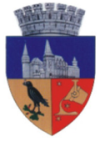 Anexa nr. 2 laProiectul de Hotărâre nr. ...............Nr. crt.Domeniu pentru care se  alocă sume de la bugetul local în 2024SumaLei1.Cultura 200.0002.Tineret 150.000TOTAL350.000